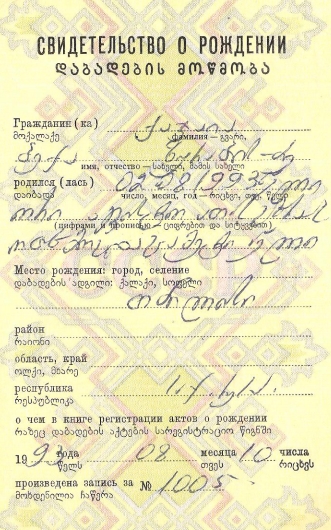 СВИДЕТЕЛЬСТВО О РОЖДЕНИИГражданин (ка):            Каджаия Бека Зурабович                                        (фамилия, имя, отчество)Родился (лась):   02 августа 1993 год                              (число, месяц, год)Второе августа тысяча девятьсот девяносто третий год                              (Цифрами и прописью)Место рождения: город, селениеТбилисиРайон ……………………………Область, край …………………………Республика ………….Республика ГрузияО чем в книге регистрации актов о рождении1993 года 08 месяца 10 числа Произведена запись №1005      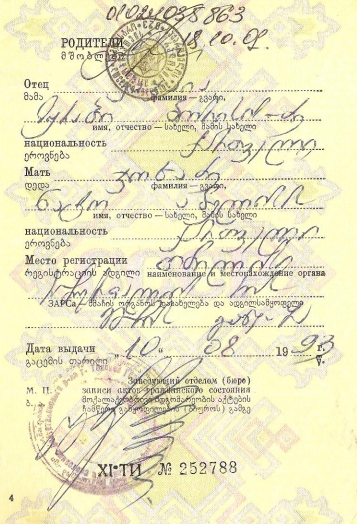 Личный номер 0102403586318/10/01/подписано//заверено гербовой печатью соответствующего органа МВД/РодителиОтец:                      Каджайя Зураб Борисович                              (фамилия, имя, отчество)Национальность: грузинМать:  Джохадзе Нато Абелевна            (фамилия, имя, отчество)Национальность: грузинкаМесто регистрации: Тбилиси, отделение ЗАГС-а Сабурталинского районаДата выдачи: 10/08/93Заверяющий отделом (бюро) записи актов гражданского состоянияПодпись:           /подписано/Заверено гербовой печатьюХI-ТИ №252788